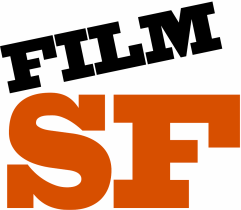 San Francisco Film Commission Film Space GrantFY2021- 2022 and FY2022- 2023The San Francisco Film Commission Film Space (SFFCFS) grant is designed to provide financial assistance to one or more nonprofit organizations that assist independent filmmakers by providing low cost office and film production space, industry mentorship and/or curated professional development programming in San Francisco in order to facilitate film production activities in San Francisco. Grant Amount: Final Grant amount shall be determined by the Film Commission, but will not exceed $48,000. The grant funds may be awarded to one applicant or may be split between two or more applicants, as determined by the Film Commission. Application Deadline:  Monday, June 21, 2021 5pm (PDT)Award Announcement: Monday, June 28, 2021Grant Period: July 1, 2021 – June 30, 2023ELIGIBILITY REQUIREMENTSApplicant's mission focuses on the development and production of film in San Francisco through support and education of individual filmmakers.Tax-exempt organization. All applicants must be tax exempt charitable organizations under Section 501(c)(3) of the internal revenue code.  Applicant’s headquarters and primary operations must be in San Francisco.The filmmakers supported by the Applicant must be actively engaged in a film, video, television or other moving image project in any genre and in any stage of production -- from screenwriting to strategizing the project’s exhibition, distribution and outreach plan.At least one of the filmmakers supported by the Applicant must be working on a film which will shoot 55% of its shoot days in San Francisco. At least two of the filmmakers who would be supported by the grant must be residents of San Francisco.Applicant has expertise in creating professional development programming and providing industry mentorship to filmmakers and is a continuing and stable presence in the film community. Applicant has a continuing existence and has had ongoing operations for a minimum of two years.Applicants must demonstrate that they own or are leasing a facility suitable for ongoing use by five or more filmmakers (the "subgrantee filmmakers") for film office and film production activities (“Qualified Film Space”) per fiscal year* and that such ownership or lease will continue for at least two years.  Use of space must be provided to each filmmaker for a minimum of 12 months per fiscal year. While physical space is required for the grant, working remotely is acceptable, if need be, in order to comply with local or state health orders.Operating Budget EligibilityThe Applicant’s three-year average annual operating budget (income or expense) must be at least $500,000.* Fiscal year runs from July 1 through June 30th.FUNDING RESTRICTIONSCity-owned Cultural Centers are ineligible for Creative Space funding.Nonprofit organizations already leasing space from the City are not eligible to apply.Programs of another City agency or department are not eligible to apply.Applicants cannot submit more than one application per grant term.Applicants who receive a grant award (“Grantee”) must enter into a written grant agreement with the City that, in addition to the terms and conditions of such grant, requires the Grantee to acknowledge the receipt of Film Space funding by using the following phrase in all materials produced as a result of this grant award, and in any interviews or during events, “This event/activity/program is supported by Film SF, the San Francisco Film Commission.” Additionally, all subgrantee filmmakers are to expressly credit the San Francisco Film Commission on all film productions that used space funded in whole or in part by the grant with the following credit line, “This production was made possible in part by the San Francisco Film Commission Film Space Grant.” Grantee must also display the Film SF logo on all printed and electronic matter for such interviews, events and film productions.  In addition, as a further condition of such grant, Grantee(s) shall maintain their occupancy in the same Qualified Film Space facility on a continuous basis during the grant term, unless otherwise approved in writing in advance by the Executive Director of the Film Commission.   The Film Commission reserves the right to immediately withdraw grant funding or terminate the grant if a Grantee fails to maintain continuous occupancy for each filmmaker for 12 months per fiscal year in a Qualified Film Space during the term of the grant and/or if the number of filmmakers (the “subgrantee filmmakers”) falls below the required number of five in a fiscal year. If a filmmaker leaves, grantee can provide another filmmaker space to maintain the grant award. Grantee must make best efforts to provide space for another filmmaker within 30 days of vacancy.  Grantee can provide the space until the end of the fiscal year, 12 months or until the end of the grant period. Grantee must immediately notify the Director of the San Francisco Film Commission if there is a vacancy. While physical space is required for the grant, working remotely is acceptable, if need be, in order to comply with local or state health orders.FISCAL RESPONSIBILITYPlease provide a budget narrative that will help panelists understand your organization’s financial position.Applicants with a reserve or operating surplus should provide a budget narrative that explains your reserve policy or plans for use of the surplus.Applicants with accumulated deficits must provide a budget narrative that details how the deficit developed and plans for the deficit reduction.Applicants that hold outstanding loans or have defaulted on loans must provide a budget narrative that details the terms of the loan repayment or circumstances of the default.EVALUATION CRITERIAApplicants must meet the minimum qualifications listed above and be providing facilities or other forms of support to filmmakers with a significant tie to San Francisco (as described in the eligibility requirements) who are working on professional quality productions.  Applicants must describe the activities and ways in which they serve the film community and individual filmmakers.Applications will be reviewed by a three-member panel that includes the Executive Director of the San Francisco Film Commission. The review panel reserves the right to review applications and to decline to issue any grant where it does not receive qualified applications or for any other reason it its sole discretion.SUBMITTING YOUR COMPLETED APPLICATION PACKETAll applications must be received by the San Francisco Film office by 5pm (PDT) the day of the deadline. Applications and materials must be sent via email to film@sfgov.org. Please send all files as PDF’s. Time-stamp on emailed submission will be noted and no applications sent in after 5pm (PDT) on Monday, June 21 will be accepted. In fairness to others, late and substantively incomplete applications will not be accepted.FOR ASSISTANCEYou may contact the San Francisco Film Commission staff for further assistance. You may call 415-554-6241 or email film@sfgov.org with questions.APPLICATION CHECKLIST Application Form IRS tax determination letter. Provide a detailed budget, including income and expenses. Current Balance Sheet. Explanations of surplus/deficit. Key Project Personnel: For each, include a one-paragraph bio and description of roles, and indicate if the person is a regular staff member or specifically engaged for the project. If a key position(s) isvacant, provide a list of the qualifications and describe the search process. List of Staff members with positions: Add a “V” next to the name of each volunteer and a “P” next tothe name of each person who will be paid. List of Board of Directors: Include their affiliation, length of time served and term expiration dates.Describe the roles and responsibilities of the board, specifically for the proposed Initiative. For organizations with a three-year average annual operating budget of at least $500,000 state the percentage of Board members who are from a historically underserved community identified in yourmission statement. Your organization’s calendar of activities for the last completed program year, current year,and proposed next 2 years. Promotional Materials.  Up to three (3) samples of your organization’s promotional materials, such as brochures, fliers,catalogues, etc. related to your film space/residents’ events.  APPLICATION FORMGRANT CATEGORY:  Film Space GrantGRANT APPLICANT:LEGAL NAME, IF DIFFERENTCONTACT PERSON + TITLECORPORATE ADDRESSMAILING ADDRESS IF DIFFERENTCHECK IF NEW ADDRESS CHECK IF NEW MAILING ADDRESSDAY PHONEMOBILEFAXEMAILWEBSITEPROVIDE A VALID E-MAIL. PANEL NOTICES AND IMPORTANT GRANT INFORMATION WILL BE SENT TO THIS E-MAIL.NUMBER OF THE SUPERVISOR’S DISTRICT WHERE YOUR OFFICE IS:NUMBER OF THE SUPERVISOR’S DISTRICT OF THE FACILITY ADDRESSED BY THE PROJECT:YOUR DISTRICT NUMBER CAN BE FOUND AT: HTTP://GISPUBWEB.SFGOV.ORG/WEBSITE/NUVIEWER/MONSMAP.ASPELIGIBILITYINDICATE IF YOUR ORGANIZATION IS A 501(C)(3) ARTS ORGANIZATION:DOES YOUR ORGANIZATION’S MISSION STATEMENT INVOLVE MAINLY AND CLEARLY THE DEVELOPMENT PRODUCTION OF FILM PRODUCTION? 	YES NOYEAR FOUNDED:YEAR INCORPORATED:DO YOU HAVE A TWO-YEAR HISTORY OF SUPPORTING FILM PRODUCTION IN SAN FRANCISCO?DATES & BRIEF ACTIVITY DESCRIPTION OF THIS WORK:3-YEAR AVERAGE. INDICATE INCOME AND EXPENSE FOR THE LAST THREE COMPLETED FISCAL YEARS AND INDICATE WHETHER YOU ARE ON A FISCAL YEAR OR A CALENDAR YEAR AND WHICH YEARS THEY ARE.CHECKCY OR FYYEAR:YEAR:YEAR:3 YEAR AVERAGEINCOMEEXPENSESURPLUS/(DEFICIT)ACCUMULATEDSURPLUS/(DEFICIT)SIGNIFICANT IN-KINDPROJECT INFORMATIONPROJECT SUMMARY. SUMMARIZE YOUR PROPOSED PROJECT IN 75 WORDS OR LESS. WORD OVERAGE WILL NOT BE READ.GRANT REQUEST AMOUNTTOTAL PROJECT BUDGETPERCENTAGE OF GRANT REQUEST OF TOTAL PROJECT BUDGETPROJECT START DATEPROJECT END DATEPROJECTED NUMBER OF PEOPLE TO BE SERVED/IMPACTED BY THIS PROJECT THIS YEAR:PROJECTED NUMBER OF FILMMAKERS TO BE SERVED BY YOUR ORGANIZATION THIS YEAR:CERTIFICATIONI CERTIFY THAT, TO THE BEST OF MY KNOWLEDGE, THE APPLICANT FULLY MEETS ALL THE ELIGIBILITY REQUIREMENTS FOR  THE FY2021-2022 and FY 2022-2023 SFFC FILM SPACE GRANT AND THE DATA IN THIS APPLICATION AND ANY ATTACHMENTS IS TRUE AND CORRECT. I UNDERSTAND THAT ANY MISREPRESENTATIONS OF INFORMATION WILL AUTOMATICALLY DISQUALIFY THIS APPLICATION, AND RENDER THE APPLICANT INELIGIBLE TO APPLY AUTHORIZED SIGNATURE OF APPLICANT _____________________________________________________________DATE_______________________________________________________________________________________________PRINT NAME AND TITLE OF PERSON SIGNING THIS FORM____________________________________________________________________SFFC FILM SPACE FACILITY OVERVIEWADDRESS OF FACILITY (AND CROSS-STREETS):SQUARE FOOTAGE OF FACILITY IN GRANT PROPOSAL:NUMBER OF YEARS IN THE FACILITY:TOTAL CAPACITY OF FACILITYSUMMARY OF HOW FACILITY IS CURRENTLY USED.YOUR RELATIONSHIP TO THE FACILITY:CURRENTLY OWN CURRENTLY LEASE PLAN TO LEASE PLAN TO OWNIF YOU LEASE, OR PLAN TO LEASE THE FACILITY:NAME OF LANDLORD:NUMBER OF YEARS REMAINING ON LEASE:ALL APPLICANTS:ESTIMATED CURRENT MAINTENANCE BUDGET:IF THE PROPOSED PROJECT IS PART OF A LARGER CAPITAL CAMPAIGN OR SERIES OF IMPROVEMENTSINDICATE THE OVERALL PROJECT BUDGET:SUMMARY OF CURRENT FACILITY MAINTENANCE PLAN AND SCHEDULE, INCLUDING PERSONNEL IF APPLICABLE:SUMMARY OF PAST IMPROVEMENTS MADE TO THE FACILITY BY YOUR ORGANIZATION:SUMMARY OF ANY FUTURE PLANS FOR FACILITY IMPROVEMENTS BEYOND THIS PROJECT:YOUR ORGANIZATION & YOUR COMMUNITY/AUDIENCEProvide your mission and vision statements, an overview of your organization's evolution, and programmatic activities. Describe your community and/or audience, and how your organization engages them.  Limit this response to 2 pages or less.THE PROPOSED PROGRAMDescribe the proposed program in detail. Explain why the program is necessary/important.Describe how the program will impact your ability to provide programs and/or services to your filmmakers.Describe how the staff leadership and Board of Directors (and community members, if appropriate) are involved in the program; and the decision making process.Required DocumentationGrantees must submit the following to set up their grant and show they are in compliance with the City of San Francisco’s guidelines. These requirements are subject to change and applicable to any and allactive grants.Grant AgreementsGrantees must sign a standard contract with the City & County of San Francisco. This isrequired of all entities contracting with the City.Compliance DocumentationIf you have not received funding from the City of San Francisco in the past, you will have to establisha record with the City through the submission of the following forms:W-9 Taxpayer Identification FormIf this is your first time doing business with the City, you must complete and sign this form in order toreceive any payments from the City and to establish a vendor record. Official updates to youraddress must also be made by W9. Grant payments will not be made without a current address onfile.Human Rights Commission Non-Discrimination Documentation FormGrantees must be certified as meeting the legally mandated non-discrimination and equal benefitsrequirements of the City of San Francisco. Please note that this is a one-time process but it isextensive and can take several months. If you have employees to whom you provide benefits, youwill have to prove that these benefits are extended equally to employees with domestic partners andemployees with spouses. All decisions are at the sole discretion of the Human Rights Commission.Business Tax Registration FormIf your business is a non-profit organization, it is exempt from the Business Tax Certificateregistration fee and San Francisco payroll taxes. However, tax-exempt organizations must stillregister with the Tax Collector and are required to provide proof of their non-profit status in order toreceive an exemption. You must provide a copy of the statement from the Internal Revenue Serviceverifying exempt status. If you have not registered, please contact the Tax Collector’s office directly:www.sftreasurer.orgInsurance and Waiver RequestsThe City & County of San Francisco requires three forms of insurance coverage from grantees:General Liability, Workers’ Compensation and Commercial Automobile Insurance. Certificatesdemonstrating adequate coverage must be provided.Grantee must maintain General Liability Insurance with limits not less than $1,000,000 each occurrence for Bodily Injury and Property Damage, including Contractual Liability, Personal Injury, Products and Completed Operations; and Automobile Liability Insurance with limits not less than $1,000,000 each occurrence, “Combined Single Limit” for Bodily Injury and Property Damage, including Owned, Non-Owned and Hired auto coverage, as applicable. We also require Workers’ Compensation insurance, in statutory amounts, with Employers’ Liability Limits not less than $1,000,000 each accident, injury, or illness. For both the General and Auto liability, the City requires an endorsement naming the “City & County of San Francisco, its officers, agents and employees” as additional insured and the San Francisco Film Commission must be named as the certificate holder. If the required coverage is not applicable to your contract with the City or the San Francisco Film Commission, a waiver request can be submitted. Please note that all waiver requests are subject to approval by the City Risk Manager’s office. Additional proof of coverage or information may be requested by the Risk Manager at the Risk Manager’s discretion.* Organizations with a budget over $100,000 must carry General Liability coverage and cannotrequest a waiver. A General Liability waiver request does not release grantees from the obligation tohave coverage for your project activities through a venue or other presenting agent. If a venue willnot be covering your events, you must purchase event insurance. Event insurance certificates mustname the “City & County of San Francisco, its agents, officers and employees” as additional insuredand the San Francisco Film Commission as certificate holder.Final Reports and Default PolicyFinal Reports, Default Policy, Film Commission Presentation, and Site VisitGrantees must submit a satisfactory final report by the last day of the grant window. A reminder will not be sent. Annual final reports shall include: list of filmmakers, stage of development, note which productions filming in San Francisco, type of production and short narrative highlighting grant impact, benefit, and key events which occurred in that fiscal year. Grantees will also present their final report at a Film Commission meeting within two Commission meetings after submission of their report.  Commission meetings occur monthly on the fourth Monday of the month.  The Film Office will work with the grantee to schedule a short presentation at the Commission meeting.If a final report is not received in a timely manner, the grantee will have breached the GrantAgreement and be considered in default. Grantees who fail to report or otherwise fail to comply with the grant provisions or have a pattern and practice of disregarding grant provisions may be debarred from applying for Film Commission grants under Chapter 28 of the San Francisco Administrative Code. Film SF will conduct and schedule an annual informal site visit to grantee which will be determined at a time convenient for both the grantee and the Film Office. 